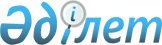 2020-2022 жылдарға арналған Алтай қаласының бюджеті туралы
					
			Күшін жойған
			
			
		
					Шығыс Қазақстан облысы Алтай ауданы мәслихатының 2020 жылғы 5 қаңтардағы № 61/2-VI шешімі. Шығыс Қазақстан облысының Әділет департаментінде 2020 жылғы 15 қаңтарда № 6525 болып тіркелді. Күші жойылды - Шығыс Қазақстан облысы Алтай ауданы мәслихатының 2020 жылғы 25 желтоқсандағы № 77/2-VI шешімімен
      Ескерту. Күші жойылды - Шығыс Қазақстан облысы Алтай ауданы мәслихатының 25.12.2020 № 77/2-VI шешімімен (01.01.2021 бастап қолданысқа енгізіледі).

      ЗҚАИ-ның ескертпесі.

      Құжаттың мәтінінде түпнұсқаның пунктуациясы мен орфографиясы сақталған.
      Қазақстан Республикасының 2008 жылғы 4 желтоқсандағы Бюджет кодексінің 75 - бабына, Қазақстан Республикасының 2001 жылғы 23 қаңтардағы "Қазақстан Республикасындағы жергілікті мемлекеттік басқару және өзін-өзі басқару туралы" Заңының 6-бабы 1-тармағының 1) тармақшасына сәйкес, "2020-2022 жылдарға арналған Алтай ауданының аудандық бюджеті туралы" Алтай ауданының мәслихатының 2019 жылғы 27 желтоқсандағы № 60/2-VІ шешімінің (нормативтік құқықтық актілерді мемлекеттік тіркеу Тізілімінде № 6471 тіркелген) негізінде, Алтай ауданының мәслихаты ШЕШІМ ҚАБЫЛДАДЫ:
      1. 2020-2022 жылдарға арналған Алтай қаласының бюджеті тиісінше 1, 2 және 3 – қосымшаларға сәйкес, оның ішінде 2020 жылға мынадай көлемде бекітілсін:
      1) кірістер – 476544,1 мың теңге, соның ішінде:
      салықтық түсімдер – 305239,6 мың теңге;
      салықтық емес түсімдер – 2385,4 мың теңге;
      негізгі капиталды сатудан түсетін түсімдер – 0 теңге;
      трансферттер түсімі – 168919,1 мың теңге;
      2) шығындар – 686172,5 мың теңге;
      3) таза бюджеттік кредиттеу – 0 теңге, соның ішінде:
      бюджеттік кредиттер – 0 теңге;
      бюджеттік кредиттерді өтеу – 0 теңге;
      4) қаржы активтерімен операциялар бойынша сальдо – 0 теңге, соның ішінде:
      қаржы активтерін сатып алу – 0 теңге;
      мемлекеттің қаржы активтерін сатудан түсетін түсімдер – 0 теңге;
      5) бюджет тапшылығы (профициті) – -209628,4 мың теңге;
      6) бюджет тапшылығын қаржыландыру (профицитін пайдалану) – 209628,4 мың теңге, соның ішінде:
      қарыздар түсімі – 199410,9 теңге;
      қарыздарды өтеу – 0 теңге;
      бюджет қаражатының пайдаланылатын қалдықтары – 10217,5 мың теңге.
      Ескерту. 1-тармақ жаңа редакцияда - Шығыс Қазақстан облысы Алтай ауданы мәслихатының 25.11.2020 № 72/2-VI шешімімен (01.01.2020 бастап қолданысқа енгізіледі).


      2. 2020 жылға арналған Алтай қаласының бюджетінде қала бюджетінен аудандық бюджетке 84294 мың теңге сомада бюджеттік алып қоюлар көлемі қарастырылсын.
      3. 2020 жылға арналған Алтай қаласының бюджетінде облыстық бюджеттен 84391,2 мың теңге сомада трансферттер көлемі қарастырылсын.
      Ескерту. 3-тармақ жаңа редакцияда - Шығыс Қазақстан облысы Алтай ауданы мәслихатының 25.11.2020 № 72/2-VI шешімімен (01.01.2020 бастап қолданысқа енгізіледі).


      3-1. 2020 жылға арналған Алтай қаласының бюджетінде аудандық бюджеттен трансферттер көлемі 84527,9 мың теңге сомада қарастырылсын.
      Ескерту. Шешім 3-1-тармақпен толықтырылды - Шығыс Қазақстан облысы Алтай ауданы мәслихатының 02.07.2020 № 69/17-VI (01.01.2020 бастап қолданысқа енгізіледі); жаңа редакцияда - Шығыс Қазақстан облысы Алтай ауданы мәслихатының 25.11.2020 № 72/2-VI (01.01.2020 бастап қолданысқа енгізіледі) шешімдерімен.


      4. Алтай ауданының мәслихатының кейбір шешімдері 4-қосымшаға сәйкес күшін жойды деп танылсын.
      5. Осы шешім 2020 жылғы 1 қаңтардан бастап қолданысқа енгізіледі. 2020 жылға арналған Алтай қаласының бюджеті
      Ескерту. 1-қосымша жаңа редакцияда - Шығыс Қазақстан облысы Алтай ауданы мәслихатының 25.11.2020 № 72/2-VI шешімімен (01.01.2020 бастап қолданысқа енгізіледі). 2021 жылға арналған Алтай қаласының бюджеті 2022 жылға арналған Алтай қаласының бюджеті Алтай ауданының мәслихатының күшін жойған кейбір шешімдерінің тізімі
      1. "2019-2021 жылдарға арналған Алтай қаласының бюджеті туралы" Алтай ауданының мәслихатының 2018 жылғы 29 желтоқсандағы 42/2-VI шешімі (нормативтік құқықтық актілерді мемлекеттік тіркеу Тізілімінде № 5-12-182 тіркелген, Қазақстан Республикасы нормативтік құқықтық актілерінің Эталондық бақылау банкінде электрондық түрде 2019 жылғы 15 қаңтарда жарияланған);
      2. "2019-2021 жылдарға арналған Алтай қаласының бюджеті туралы" Алтай ауданының мәслихатының 2018 жылғы 29 желтоқсандағы 42/2-VI шешіміне өзгерістер енгізу туралы" Алтай ауданының мәслихатының 2019 жылғы 12 сәуірдегі 47/7-VI шешімі (нормативтік құқықтық актілерді мемлекеттік тіркеу Тізілімінде № 5866 тіркелген, Қазақстан Республикасы нормативтік құқықтық актілерінің Эталондық бақылау банкінде электрондық түрде 2019 жылғы 30 сәуірде жарияланған);
      3. "2019-2021 жылдарға арналған Алтай қаласының бюджеті туралы" Алтай ауданының мәслихатының 2018 жылғы 29 желтоқсандағы 42/2-VI шешіміне өзгерістер енгізу туралы" Алтай ауданының мәслихатының 2019 жылғы 4 маусымдағы 49/2-VI шешімі (нормативтік құқықтық актілердің мемлекеттік тіркеу Тізілімінде № 5993 тіркелген, Қазақстан Республикасы нормативтік құқықтық актілерінің Эталондық бақылау банкінде электрондық түрде 2019 жылғы 15 маусымда жарияланған);
      4. "2019-2021 жылдарға арналған Алтай қаласының бюджеті туралы" Алтай ауданының мәслихатының 2018 жылғы 29 желтоқсандағы 42/2-VI шешіміне өзгерістер енгізу туралы" Алтай ауданының мәслихатының 2019 жылғы 12 шілдедегі 51/2-VI шешімі (нормативтік құқықтық актілерді мемлекеттік тіркеу Тізілімінде № 6078 тіркелген, Қазақстан Республикасы нормативтік құқықтық актілерінің Эталондық бақылау банкінде электрондық түрде 2019 жылғы 26 шілдеде жарияланған);
      5. "2019-2021 жылдарға арналған Алтай қаласының бюджеті туралы" Алтай ауданының мәслихатының 2018 жылғы 29 желтоқсандағы 42/2-VI шешіміне өзгерістер енгізу туралы" Алтай ауданының мәслихатының 2019 жылғы 28 қазандағы 54/5-VI шешімі (нормативтік құқықтық актілерді мемлекеттік тіркеу Тізілімінде № 6262 тіркелген, Қазақстан Республикасы нормативтік құқықтық актілерінің Эталондық бақылау банкінде электрондық түрде 2019 жылғы 14 қарашада жарияланған);
      6. "2019-2021 жылдарға арналған Алтай қаласының бюджеті туралы" Алтай ауданының мәслихатының 2018 жылғы 29 желтоқсандағы 42/2-VI шешіміне өзгерістер енгізу туралы" Алтай ауданының мәслихатының 2019 жылғы 20 қарашадағы 56/3-VI шешімі (нормативтік құқықтық актілерді мемлекеттік тіркеу Тізілімінде № 6310 тіркелген, Қазақстан Республикасы нормативтік құқықтық актілерінің Эталондық бақылау банкінде электрондық түрде 2019 жылғы 29 қарашада жарияланған);
      7. "2019-2021 жылдарға арналған Алтай қаласының бюджеті туралы" Алтай ауданының мәслихатының 2018 жылғы 29 желтоқсандағы 42/2-VI шешіміне өзгерістер енгізу туралы" Алтай ауданының мәслихатының 2019 жылғы 13 желтоқсандағы 59/4-VI шешімі (нормативтік құқықтық актілерді мемлекеттік тіркеу Тізілімінде № 6452 тіркелген, Қазақстан Республикасы нормативтік құқықтық актілерінің Эталондық бақылау банкінде электрондық түрде 2019 жылғы 27 желтоқсанда жарияланған).
					© 2012. Қазақстан Республикасы Әділет министрлігінің «Қазақстан Республикасының Заңнама және құқықтық ақпарат институты» ШЖҚ РМК
				
      Сессия төрайымы 

Р. Карагужина

      Алтай ауданының мәслихат хатшысы 

Л. Гречушникова
Алтай 
ауданының мәслихатының 
2020 жылғы 5 қаңтары 
№ 61/2-VI шешіміне 
1-қосымша
Санаты
Санаты
Санаты
Санаты
Сомасы (мың теңге)
Сыныбы
Сыныбы
Сыныбы
Сомасы (мың теңге)
Ішкі сыныбы
Ішкі сыныбы
Сомасы (мың теңге)
Кірістер атауы
Сомасы (мың теңге)
I. Кірістер
476544,1
1
Салықтық түсімдер
305239,6
01
Табыс салығы
67490,3
2
Жеке табыс салығы
67490,3
04
Меншiкке салынатын салықтар
235645,8
1
Мүлiкке салынатын салықтар
4877,0
3
Жер салығы
113272,2
4
Көлiк құралдарына салынатын салық
117496,6
05
Тауарларға, жұмыстарға және қызметтерге салынатын iшкi салықтар
2103,5
4
Кәсiпкерлiк және кәсiби қызметтi жүргiзгенi үшiн алынатын алымдар
2103,5
2
Салықтық емес түсiмдер
2385,4
01
Мемлекеттік меншіктен түсетін кірістер
2314,1
5
Мемлекет меншігіндегі мүлікті жалға беруден түсетін кірістер
2314,1
04
Мемлекеттік бюджеттен қаржыландырылатын, сондай-ақ Қазақстан Республикасы Ұлттық Банкінің бюджетінен (шығыстар сметасынан) қамтылатын және қаржыландырылатын мемлекеттік мекемелер салатын айыппұлдар, өсімпұлдар, санкциялар, өндіріп алулар
71,3
1
Мұнай секторы ұйымдарынан және Жәбірленушілерге өтемақы қорына түсетін түсімдерді қоспағанда, мемлекеттік бюджеттен қаржыландырылатын, сондай-ақ Қазақстан Республикасы Ұлттық Банкінің бюджетінен (шығыстар сметасынан) қамтылатын және қаржыландырылатын мемлекеттік мекемелер салатын айыппұлдар, өсімпұлдар, санкциялар, өндіріп алулар
71,3
3
Негізгі капиталды сатудан түсетін түсімдер
0,0
4
Трансферттер түсімі
168919,1
02
Мемлекеттiк басқарудың жоғары тұрған органдарынан түсетiн трансферттер
168919,1
3
Аудандардың (облыстық маңызы бар қаланың) бюджетінен трансферттер
168919,1
Функционалдық топ
Функционалдық топ
Функционалдық топ
Функционалдық топ
Функционалдық топ
Сомасы (мың теңге)
Функциялдық кіші топ
Функциялдық кіші топ
Функциялдық кіші топ
Функциялдық кіші топ
Сомасы (мың теңге)
Бюджеттік бағдарламалардың әкімшісі
Бюджеттік бағдарламалардың әкімшісі
Бюджеттік бағдарламалардың әкімшісі
Сомасы (мың теңге)
Бағдарлама
Бағдарлама
Сомасы (мың теңге)
Шығындар атауы
Сомасы (мың теңге)
II. Шығындар
686172,5
01
Жалпы сипаттағы мемлекеттiк қызметтер
49831,0
1
Мемлекеттiк басқарудың жалпы функцияларын орындайтын өкiлдi, атқарушы және басқа органдар
49831,0
124
Аудандық маңызы бар қала, ауыл, кент, ауылдық округ әкімінің аппараты
49831,0
001
Аудандық маңызы бар қала, ауыл, кент, ауылдық округ әкімінің қызметін қамтамасыз ету жөніндегі қызметтер
49831,0
07
Тұрғын үй-коммуналдық шаруашылық
207917,3
3
Елді-мекендерді көркейту
207917,3
124
Аудандық маңызы бар қала, ауыл, кент, ауылдық округ әкімінің аппараты
207917,3
008
Елді мекендердегі көшелерді жарықтандыру
40600,0
009
Елді мекендердің санитариясын қамтамасыз ету
78000,0
010
Жерлеу орындарын ұстау және туыстары жоқ адамдарды жерлеу
1918,0
011
Елді мекендерді абаттандыру мен көгалдандыру
87399,3
12
Көлiк және коммуникация
344112,5
1
Автомобиль көлiгi
344112,5
124
Аудандық маңызы бар қала, ауыл, кент, ауылдық округ әкімінің аппараты
344112,5
013
Аудандық маңызы бар қалаларда, ауылдарда, кенттерде, ауылдық округтерде автомобиль жолдарының жұмыс істеуін қамтамасыз ету
144701,6
045
Аудандық маңызы бар қалаларда, ауылдарда, кенттерде, ауылдық округтерде автомобиль жолдарын күрделі және орташа жөндеу
199410,9
15
Трансферттер
84311,7
1
Трансферттер
84311,7
124
Аудандық маңызы бар қала, ауыл, кент, ауылдық округ әкімінің аппараты
84311,7
043
Бюджеттік алып коюлар
84294,0
048
Пайдаланылмаған (толық пайдаланылмаған) нысаналы трансферттерді қайтару
17,7
ІІІ. Таза бюджеттік кредиттеу
0,0
Бюджеттік кредиттер
0,0
5
Бюджеттік кредиттерді өтеу
0,0
IV. Қаржы активтерімен операциялар бойынша сальдо
0,0
Қаржы активтерін сатып алу
0,0
6
Мемлекеттің қаржы активтерін сатудан түсетін түсімдер
0,0
V.Бюджет тапшылығы (профициті)
-209628,4
VI.Бюджет тапшылығын қаржыландыру (профицитін пайдалану)
209628,4
7
Қарыздар түсімі
199410,9
 01
Мемлекеттік ішкі қарыздар
199410,9
 2
Қарыз алу келісім-шарттары
199410,9
16
Қарыздарды өтеу
0,0
1
Қарыздарды өтеу
0,0
124
Аудандық маңызы бар қала, ауыл, кент, ауылдық округ әкімінің аппараты
0,0
056
Аудандық маңызы бар қала, ауыл, кент, ауылдық округ әкімі аппаратының жоғары тұрған бюджет алдындағы борышын өтеу
0,0
8
Бюджет қаражатының пайдаланылатын қалдықтары
10217,5
01
Бюджет қаражаты қалдықтары
10217,5
1
Бюджет қаражатының бос қалдықтары
10217,5Алтай 
ауданының мәслихатының 
2020 жылғы 5 қаңтары 
№ 61/2-VI шешіміне 
2-қосымша
Санаты
Санаты
Санаты
Санаты
Сомасы (мың теңге)
Сыныбы
Сыныбы
Сыныбы
Сомасы (мың теңге)
Ішкі сыныбы
Ішкі сыныбы
Сомасы (мың теңге)
Кірістер атауы
Сомасы (мың теңге)
I. Кірістер
330973
1
Салықтық түсімдер
325882
01
Табыс салығы
40343
2
Жеке табыс салығы
40343
04
Меншiкке салынатын салықтар
282800
1
Мүлiкке салынатын салықтар
9556
3
Жер салығы
124615
4
Көлiк құралдарына салынатын салық
148629
05
Тауарларға, жұмыстарға және қызметтерге салынатын iшкi салықтар
2739
4
Кәсiпкерлiк және кәсiби қызметтi жүргiзгенi үшiн алынатын алымдар
2739
2
Салықтық емес түсiмдер
5091
01
Мемлекеттік меншіктен түсетін кірістер
5091
5
Мемлекет меншігіндегі мүлікті жалға беруден түсетін кірістер
5091
3
Негізгі капиталды сатудан түсетін түсімдер
0
4
Трансферттер түсімі
0
Функционалдық топ
Функционалдық топ
Функционалдық топ
Функционалдық топ
Функционалдық топ
Сомасы (мың теңге)
Функциялдық кіші топ
Функциялдық кіші топ
Функциялдық кіші топ
Функциялдық кіші топ
Сомасы (мың теңге)
Бюджеттік бағдарламалардың әкімшісі
Бюджеттік бағдарламалардың әкімшісі
Бюджеттік бағдарламалардың әкімшісі
Сомасы (мың теңге)
Бағдарлама
Бағдарлама
Сомасы (мың теңге)
Шығындар атауы
Сомасы (мың теңге)
II. Шығындар
330973
01
Жалпы сипаттағы мемлекеттiк қызметтер
48581
1
Мемлекеттiк басқарудың жалпы функцияларын орындайтын өкiлдi, атқарушы және басқа органдар
48581
124
Аудандық маңызы бар қала, ауыл, кент, ауылдық округ әкімінің аппараты
48581
001
Аудандық маңызы бар қала, ауыл, кент, ауылдық округ әкімінің қызметін қамтамасыз ету жөніндегі қызметтер
48581
07
Тұрғын үй-коммуналдық шаруашылық
96455
3
Елді-мекендерді көркейту
96455
124
Аудандық маңызы бар қала, ауыл, кент, ауылдық округ әкімінің аппараты
96455
008
Елді мекендердегі көшелерді жарықтандыру
31310
009
Елді мекендердің санитариясын қамтамасыз ету
43430
010
Жерлеу орындарын ұстау және туыстары жоқ адамдарды жерлеу
1515
011
Елді мекендерді абаттандыру мен көгалдандыру
20200
12
Көлiк және коммуникация
80800
1
Автомобиль көлiгi
80800
124
Аудандық маңызы бар қала, ауыл, кент, ауылдық округ әкімінің аппараты
80800
013
Аудандық маңызы бар қалаларда, ауылдарда, кенттерде, ауылдық округтерде автомобиль жолдарының жұмыс істеуін қамтамасыз ету
80800
15
Трансферттер
105137
1
Трансферттер
105137
124
Аудандық маңызы бар қала, ауыл, кент, ауылдық округ әкімінің аппараты
105137
043
Бюджеттік алып коюлар
105137
ІІІ. Таза бюджеттік кредиттеу
0
Бюджеттік кредиттер
0
5
Бюджеттік кредиттерді өтеу
0
IV.Қаржы активтерімен операциялар бойынша сальдо
0
Қаржы активтерін сатып алу
0
6
Мемлекеттің қаржы активтерін сатудан түсетін түсімдер
0
V.Бюджет тапшылығы (профициті)
0
VI.Бюджет тапшылығын қаржыландыру (профицитін пайдалану)
0
7
Қарыздар түсімі
0
16
Қарыздарды өтеу
0
1
Қарыздарды өтеу
0
124
Аудандық маңызы бар қала, ауыл, кент, ауылдық округ әкімінің аппараты
0
056
Аудандық маңызы бар қала, ауыл, кент, ауылдық округ әкімі аппаратының жоғары тұрған бюджет алдындағы борышын өтеу
0
8
Бюджет қаражатының пайдаланылатын қалдықтары
0Алтай 
ауданының мәслихатының 
2020 жылғы 5 қаңтары 
№ 61/2-VI шешіміне 
3- қосымша
Санаты
Санаты
Санаты
Санаты
Сомасы (мың теңге)
Сыныбы
Сыныбы
Сыныбы
Сомасы (мың теңге)
Ішкі сыныбы
Ішкі сыныбы
Сомасы (мың теңге)
Кірістер атауы
Сомасы (мың теңге)
I. Кірістер
329765
1
Салықтық түсімдер
323965
01
Табыс салығы
27021
2
Жеке табыс салығы
27021
04
Меншiкке салынатын салықтар
294068
1
Мүлiкке салынатын салықтар
9939
3
Жер салығы
129601
4
Көлiк құралдарына салынатын салық
154528
05
Тауарларға, жұмыстарға және қызметтерге салынатын iшкi салықтар
2876
4
Кәсiпкерлiк және кәсiби қызметтi жүргiзгенi үшiн алынатын алымдар
2876
2
Салықтық емес түсiмдер
5800
01
Мемлекеттік меншіктен түсетін кірістер
5800
5
Мемлекет меншігіндегі мүлікті жалға беруден түсетін кірістер
5800
3
Негізгі капиталды сатудан түсетін түсімдер
0
4
Трансферттер түсімі
0
Функционалдық топ
Функционалдық топ
Функционалдық топ
Функционалдық топ
Функционалдық топ
Сомасы (мың теңге)
Функциялдық кіші топ
Функциялдық кіші топ
Функциялдық кіші топ
Функциялдық кіші топ
Сомасы (мың теңге)
Бюджеттік бағдарламалардың әкімшісі
Бюджеттік бағдарламалардың әкімшісі
Бюджеттік бағдарламалардың әкімшісі
Сомасы (мың теңге)
Бағдарлама
Бағдарлама
Сомасы (мың теңге)
Шығындар атауы
Сомасы (мың теңге)
II. Шығындар
329765
01
Жалпы сипаттағы мемлекеттiк қызметтер
49045
1
Мемлекеттiк басқарудың жалпы функцияларын орындайтын өкiлдi, атқарушы және басқа органдар
49045
124
Аудандық маңызы бар қала, ауыл, кент, ауылдық округ әкімінің аппараты
49045
001
Аудандық маңызы бар қала, ауыл, кент, ауылдық округ әкімінің қызметін қамтамасыз ету жөніндегі қызметтер
49045
07
Тұрғын үй-коммуналдық шаруашылық
97420
3
Елді-мекендерді көркейту
97420
124
Аудандық маңызы бар қала, ауыл, кент, ауылдық округ әкімінің аппараты
97420
008
Елді мекендердегі көшелерді жарықтандыру
31625
009
Елді мекендердің санитариясын қамтамасыз ету
43865
010
Жерлеу орындарын ұстау және туыстары жоқ адамдарды жерлеу
1530
011
Елді мекендерді абаттандыру мен көгалдандыру
20400
12
Көлiк және коммуникация
81600
1
Автомобиль көлiгi
81600
124
Аудандық маңызы бар қала, ауыл, кент, ауылдық округ әкімінің аппараты
81600
013
Аудандық маңызы бар қалаларда, ауылдарда, кенттерде, ауылдық округтерде автомобиль жолдарының жұмыс істеуін қамтамасыз ету
81600
15
Трансферттер
101700
1
Трансферттер
101700
124
Аудандық маңызы бар қала, ауыл, кент, ауылдық округ әкімінің аппараты
101700
043
Бюджеттік алып коюлар
101700
ІІІ. Таза бюджеттік кредиттеу
0
Бюджеттік кредиттер
0
5
Бюджеттік кредиттерді өтеу
0
IV.Қаржы активтерімен операциялар бойынша сальдо
0
Қаржы активтерін сатып алу
0
6
Мемлекеттің қаржы активтерін сатудан түсетін түсімдер
0
V.Бюджет тапшылығы (профициті)
0
VI.Бюджет тапшылығын қаржыландыру (профицитін пайдалану)
0
7
Қарыздар түсімі
0
16
Қарыздарды өтеу
0
1
Қарыздарды өтеу
0
124
Аудандық маңызы бар қала, ауыл, кент, ауылдық округ әкімінің аппараты
0
056
Аудандық маңызы бар қала, ауыл, кент, ауылдық округ әкімі аппаратының жоғары тұрған бюджет алдындағы борышын өтеу
0
8
Бюджет қаражатының пайдаланылатын қалдықтары
0Алтай 
ауданының мәслихатының 
2020 жылғы 5 қаңтары 
№ 61/2-VI шешіміне 
4- қосымша